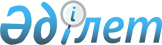 Об утверждении Положения коммунального государственного учреждения "Отдел внутренней политики, культуры и развития языков акимата Тимирязевского района Северо-Казахстанской области"Постановление акимата Тимирязевского района Северо-Казахстанской области от 29 сентября 2023 года № 212
      В соответствии со статьями 31, 37 Закона Республики Казахстан "О местном государственном управлении и самоуправлении в Республике Казахстан", постановлением Правительства Республики Казахстан от 1 сентября 2021 года № 590 "О некоторых вопросах организации деятельности государственных органов и их структурных подразделений", акимат Тимирязевского района Северо-Казахстанской области ПОСТАНОВЛЯЕТ:
      1. Утвердить Положение коммунального государственного учреждения "Отдел внутренней политики, культуры и развития языков акимата Тимирязевского района Северо-Казахстанской области" согласно приложению к настоящему постановлению.
      2. Коммунальному государственному учреждению "Отдел внутренней политики, культуры и развития языков акимата Тимирязевского района Северо-Казахстанской области" обеспечить:
      в течение двадцати календарных дней со дня подписания настоящего постановления направление его копии в электронном виде на казахском и русском языках в филиал республиканского государственного предприятия на праве хозяйственного ведения "Институт законодательства и правовой информации Республики Казахстан" Министерства юстиции Республики Казахстан по Северо-Казахстанской области для официального опубликования и включения в Эталонный контрольный банк нормативных правовых актов Республики Казахстан;
      размещение настоящего постановления на интернет-ресурсе акимата Тимирязевского района Северо-Казахстанской области после его официального опубликования;
      произвести регистрацию вышеуказанного Положения в регистрирующем органе в установленном законодательством порядке.
      3. Настоящее постановление вводится в действие со дня его первого официального опубликования.  1. Общие положения
      1. Коммунальное государственное учреждение "Отдел внутренней политики, культуры и развития языков акимата Тимирязевского района Северо-Казахстанской области" (далее-Отдел) является государственным органом Республики Казахстан, осуществляющим руководство в сфере управления социальными и экономическими процессами, совершенствования механизма реализации мер Правительства по углублению реформ, проведения в жизнь политики Президента Республики Казахстан, осуществляющим функции государственного управления в сфере внутренней политики, культуры и развития языков на территории Тимирязевского района.
      2. Отдел имеет ведомства:
      1) Коммунальное государственное учреждение "Молодежный ресурсный центр" коммунального государственного учреждения "Отдел внутренней политики, культуры и развития языков акимата Тимирязевского района Северо-Казахстанской области";
      2) Коммунальное государственное казенное предприятие "Районный Дом культуры" акимата Тимирязевского района Северо-Казахстанской области";
      3) Коммунальное государственное учреждение "Централизованная библиотечная система" коммунального государственного учреждения "Отдел внутренней политики, культуры и развития языков акимата Тимирязевского района Северо-Казахстанской области".
      3. Отдел осуществляет свою деятельность в соответствии с Конституцией Республики Казахстан, Гражданским кодексом Республики Казахстан, Бюджетным кодексом Республики Казахстан, Административным процедурно-процессуальным кодексом Республики Казахстан, Трудовым кодексом Республики Казахстан, Законом Республики Казахстан "О местном государственном управлении и самоуправлении в Республике Казахстан", Законом Республики Казахстан "О государственном имуществе", Законом Республики Казахстан "О государственных услугах", Законом Республики Казахстан "О государственной службе Республики Казахстан", Законом Республики Казахстан "О государственных закупках", Законом Республики Казахстан "О правовых актах", Законом Республики Казахстан "О языках в Республике Казахстан", актами Президента и Правительства Республики Казахстан, а также настоящим Положением.
      4. Отдел является юридическим лицом в организационно-правовой форме государственного учреждения, имеет печати и штампы со своим наименованием на государственном и русском языках, бланки установленного образца, счета в органах казначейства в соответствии с Приказом Министра финансов Республики Казахстан от 4 декабря 2014 года № 540 "Об утверждении Правил исполнения бюджета и его кассового обслуживания".
      5. Отдел вступает в гражданско-правовые отношения от собственного имени.
      6. Отдел имеет право выступать стороной гражданско-правовых отношений от имени государства, если оно уполномочено на это в соответствии с Законом Республики Казахстан "О местном государственном управлении и самоуправлении в Республике Казахстан", бюджетным и финансовым законодательством.
      7. Отдел по вопросам своей компетенции в установленном законодательством об административном процедурно-процессуальном порядке принимает решения, оформляемые приказами руководителя Отдела, предусмотренными Гражданским кодексом Республики Казахстан, Бюджетным кодексом Республики Казахстан, Трудовым кодексом Республики Казахстан, Законом Республики Казахстан "О местном государственном управлении и самоуправлении в Республике Казахстан", Законом Республики Казахстан "О государственном имуществе", Законом Республики Казахстан "О государственных услугах", Законом Республики Казахстан "О государственной службе Республики Казахстан", Законом Республики Казахстан "О государственных закупках", Законом Республики Казахстан "О правовых актах", Законом Республики Казахстан "О языках в Республике Казахстан", актами Президента и Правительства Республики Казахстан.
      8. Структура и лимит штатной численности Отдела утверждаются в соответствии с Бюджетным кодексом Республики Казахстан, Трудовым кодексом Республики Казахстан, Законом Республики Казахстан "О местном государственном управлении и самоуправлении в Республике Казахстан", Законом Республики Казахстан "О государственной службе Республики Казахстан", а также настоящим Положением.
      9. Местонахождение юридического лица: индекс 151100, Республика Казахстан, Северо-Казахстанская область, Тимирязевский район, село Тимирязево, улица Ш. Уалиханова, 1.
      10. Настоящее положение является учредительным документом Отдела.
      11. Финансирование деятельности Отдела осуществляется из республиканского и местных бюджетов.
      12. Отделу запрещается вступать в договорные отношения с субъектами на предмет выполнения обязанностей, являющихся полномочиями Отдела.
      Если Отделу законодательными актами в сфере государственного управления предоставлено право, осуществлять приносящую доходы деятельность, то полученные доходы направляются в государственный бюджет, если иное не установлено законодательством в области бюджета Республики Казахстан. 2. Задачи и полномочия государственного органа
       13. Задачи:
      проведение на территории Тимирязевского района политики государства в области культуры, искусства и развития языков, направленной на повышение культурного уровня населения и развития в сфере культуры, искусства и развития языков;
      разработка концепций и программ по развитию культуры района для представления на рассмотрение акимата района, проведение анализа внутриполитической ситуации в районе, прогнозирование ее развития, изучения общественного мнения, разъяснение государственной политики, координации деятельности информационно-пропагандистских групп, взаимодействие с политическими партиями, общественными объединениями, сбор и обработка информации по социально-экономическим и политическим вопросам, обеспечение их освещения в средствах массовой информации, реализация программы в области молодежной политики;
      мониторинг применения и размещения государственных символов на территории района в соответствии с законодательством Республики Казахстан;
      выработка предложений по формированию и реализации основных направлений государственной политики в сфере обеспечения реализации прав граждан на свободу религиозных убеждений и взаимодействия с религиозными объединениями;
      всестороннее и объективное изучение, обобщение и анализ происходящих процессов в сфере реализации прав граждан на свободу религиозных убеждений, деятельности религиозных объединений и миссионеров;
      координация деятельности учреждений культуры, библиотек и развития языков района по выполнению намеченных программ;
      руководство культурно-просветительными и досуговыми учреждениями, предприятиями района;
      создание условий для сохранения и развития, взаимообогащения национальных культур всех народов, проживающих на территории района;
      установление творческих связей с организациями культуры других районов, областей, республик, а также связей с зарубежными партнерами с целью обмена опытом в интересах дружбы и взаимопонимания между народами;
      развитие и пропаганда самодеятельного творчества, возрождение народных художественных промыслов и ремесел, сохранение и развитие фольклора, народных праздников и обрядов, народной культуры в целом, охрана и использование историко-культурного наследия, осуществление контроля за кино и видео обслуживанием населения;
      осуществление охраны и организация использования памятников истории и культуры; 
      проведение конкурсов по государственным закупкам;
      организация и проведение в установленном порядке фестивалей, конкурсов, смотров, выставок и других мероприятий в области развития государственного языка и других языков народа Казахстана.
      14. Полномочия:
      1) права:
      запрашивать от государственных органов и должностных лиц, иных организаций и граждан информацию, необходимую для выполнения своих функций, привлекать работников государственных органов и иных организаций к участию в подготовке вопросов, относящихся к компетенции Отдела, создавать временные рабочие группы для выработки соответствующих предложений;
      представление прав и интересов Отдела, в том числе в судах;
      представление разъяснения юридическим и физическим лицам по вопросам, отнесенным к компетенции Отдела;
      взаимодействие с органами государственного управления и организациями по вопросам внутренней политики, культуры и развития языков;
      вносить предложения о финансировании местных программ по реализации государственного заказа на проведение информационной политики и другое;
      в пределах своей компетенции запрашивать и получать необходимую информацию, документы и иные материалы от государственных органов, должностных лиц и других организаций.
      2) обязанности:
      соблюдать нормы действующего законодательства Республики Казахстан;
      качественно и своевременно исполнять акты и поручения Президента, Правительства Республики Казахстан и иных центральных исполнительных органов, а также акима и акимата области.
      15. Функции:
      1) Анализ политической ситуации внутри района, прогнозирование ее процветания, изучение общественного мнения;
      информационно-идеологическое сопровождение деятельности местных исполнительных органов региона по ключевым направлениям внутренней политики, в том числе по вопросам реализации государственной политики в области образования, здравоохранения, социального обеспечения и защиты населения, занятости, межэтнического согласия, пропаганды государственных символов, в языковой, информационной, культурной, гендерной и семейно-демографической сферах;
      реализует государственную политику в области религиозной деятельности;
      обеспечение реализации государственной молодежной политики в районе;
      организация работы районной комиссии по государственным символам;
      обеспечение эффективной реализации государственного социального заказа на выполнение социально значимых проектов, в том числе проведение конкурсных процедур и мониторинг хода реализации проектов;
      разъяснение государственной политики, координация деятельности информационно-пропагандистских групп;
      взаимодействие с общественными объединениями и политическими партиями;
      обеспечение обработки и сбора информации по социально-экономическим и политическим вопросам и выхода их в средства массовой информации;
      осуществляет подготовку и контроль отчетов по исполнению государственных и региональных программ, Указов Президента Республики Казахстан и Правительства Республики Казахстан, постановлений акимата, решений и распоряжений акима района по вопросам своей компетенции;
      организует повышение квалификации, подготовку и переподготовку работников Отдела;
      координирует деятельность Дома культуры и клубов, центров досуга, библиотек и других учреждений культуры, оказывает им методическую помощь;
      проводит обеспечение республиканских и местных культурных мероприятий;
      в пределах своей компетенции получение информации для выполнения информационных задач, возложенных на Отдел, соответствующих государственных органов, организаций и учреждений;
      в пределах своей компетенции формирование антикоррупционной культуры. 3. Статус, полномочия руководителя государственного органа
      16. Руководство Отделом осуществляется руководителем, который несет персональную ответственность за выполнение возложенных на Отдел задач и осуществление им своих полномочий.
      За неисполнение либо ненадлежащее исполнение руководителем Отдела должностных обязанностей и превышение им своих должностных полномочий руководитель Отдела несет дисциплинарную ответственность. Руководитель Отдела несет ответственность за совершение коррупционных правонарушений среди подчиненных, а также обязанность по предупреждению совершения коррупционных правонарушений подчиненными сотрудниками. 
      17. Руководитель Отдела назначается на должность и освобождается от должности в соответствии с Законом Республики Казахстан "О местном государственном управлении и самоуправлении в Республике Казахстан", Законом Республики Казахстан "О государственной службе Республики Казахстан".
      18. Полномочия руководителя Отдела:
      1) без доверенности представляет интересы Отдела в государственных органах и организациях;
      2) обладает правом первой подписи финансовых документов, заключает договоры, выдает доверенности;
      3) организует и руководит работой Отдела и несет персональную ответственность за выполнение возложенных на Отдел функций и задач;
      4) проводит мероприятия по противодействию коррупции;
      5) несет персональную ответственность за непринятие мер по противодействию коррупции;
      6) назначает, освобождает, налагает дисциплинарные взыскания и применяет меры поощрения на работников Отдела, осуществляющих техническое обслуживание и обеспечивающих функционирование Отдела и не являющихся государственными служащими;
      7) издает приказы и инструкции по Отделу;
      8) осуществляет личный прием физических и юридических лиц.
      Исполнение полномочий Руководителя Отдела в период его отсутствия осуществляется лицом, его замещающим в соответствии с Трудовым кодексом Республики Казахстан, Законом Республики Казахстан "О государственной службе Республики Казахстан", Законом Республики Казахстан "О местном государственном управлении и самоуправлении в Республике Казахстан", а также настоящим Положением. 4. Имущество государственного органа
      19. Отдел может иметь на праве оперативного управления обособленное имущество в случаях, предусмотренных законодательством о государственном имуществе.
      Имущество Отдела формируется за счет имущества, переданного ему собственником, а также имущества (включая денежные доходы), приобретенного в результате собственной деятельности, и иных источников, не запрещенных законодательством Республики Казахстан о государственном имуществе.
      20. Имущество, закрепленное за Отделом, относится к коммунальной собственности.
      21. Отдел не вправе самостоятельно отчуждать или иным способом распоряжаться закрепленным за ним имуществом и имуществом, приобретенным за счет средств, выданных ему по плану финансирования. 5. Реорганизация и упразднение государственного органа
      22. Реорганизация (слияние, присоединение, разделение, выделение, преобразование) и упразднение Отдела осуществляются в соответствии с Гражданским кодексом Республики Казахстан, Трудовым кодексом Республики Казахстан, Законом Республики Казахстан "О местном государственном управлении и самоуправлении в Республике Казахстан", Законом Республики Казахстан "О государственной регистрации юридических лиц и учетной регистрации филиалов и представительств", Законом Республики Казахстан "О государственном имуществе", Законом Республики Казахстан "О государственной службе Республики Казахстан", а также настоящим Положением.
					© 2012. РГП на ПХВ «Институт законодательства и правовой информации Республики Казахстан» Министерства юстиции Республики Казахстан
				
      И.о. акима района 

Р. Рамазанов
Утвержденопостановлением акиматаТимирязевского районаСеверо-Казахстанской областиот "29" сентября 2023 года № 212